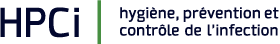 COURS « Prévention de l’infection urinaire en milieu de soins »DATE 
Conférez-vous aux dates disponibles sur notre site.	
Lieu et adresse (se référer au calendrier des cours).
Bulletin d’inscription par mail à :coralie.riccio@chuv.ch 
 5 jours avant la date du cours :

Unité HPCi Vaud | Coralie Riccio| Infirmière HPCI régionale 
Tél :  079 556 95 97 | E-mail : coralie.riccio@chuv.ch | Plus d’info sur : www.hpci.ch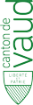 Objectifs :  Prévention des infections urinairesPublic :Personnel soignantIntervenant : Dre I. Nahimana TessemoMédecin coordinateur de l’Unité cantonale HPCiHoraire : 13h30 à 16h30Lieu : A-One Business Center RolleDescriptif du cours :DéfinitionMécanismes d’acquisition de l’infection urinaire Epidémiologie de l’infection urinaire sur sonde Mesures de préventionNom et prénomFonctionEtablissement